SCHEMA ACCORDO PUBBLICO PUBBLICO (ex art. 15 della Legge n. 241/1990 e ss.mm.ii.)La Regione Campania – Direzione Generale _________________ con sede legale in Via _________ n. __, ___________, (C.F. _________) rappresentata da _______________el’Ente ___________ con sede legale in ____________ n. ____, ______, (C.F. _________) rappresentata dal __________VISTIil Regolamento (UE) n. 1303 approvato dal Parlamento Europeo e il Consiglio del 17 dicembre 2013 risultano sancite le disposizioni comuni sul Fondo europeo di sviluppo regionale, sul Fondo sociale europeo, sul Fondo di coesione, sul Fondo europeo agricolo per lo sviluppo rurale e sul Fondo europeo per gli affari marittimi e la pesca e definite le disposizioni generali sul Fondo europeo di sviluppo regionale, sul Fondo sociale europeo, sul Fondo di coesione e sul Fondo europeo per gli affari marittimi e la pesca e abroga il Regolamento (CE) n. 1083/2006 del Consiglio;il Regolamento (UE) n. 1304 il Parlamento Europeo e il Consiglio del 17 dicembre 2013 risulta disciplinato il Fondo sociale europeo abrogando il Regolamento (CE) n. 1081/2006 del Consiglio;il Regolamento n. 240/2014 del 7 gennaio 2014 la Commissione Europea ha sancito un codice europeo di condotta sul partenariato nell’ambito dei fondi strutturali e d’investimento europeo;la Decisione della Commissione europea n. C(2015)5085/F1 del 20 luglio 2015 con cui è stato approvato il Programma Operativo "POR Campania FSE" per il sostegno del Fondo sociale europeo nell'ambito dell'obiettivo "Investimenti a favore della crescita e dell'occupazione" per la Regione Campania in Italia CCI 2014IT05SFOP020;la Deliberazione di Giunta Regionale n. 388 del 2 settembre 2015 di “Presa d’atto dell'approvazione della Commissione europea del Programma Operativo Fondo Sociale Europeo (PO FSE) Campania 2014/2020”;la Deliberazione di Giunta Regionale n. 446 del 6 ottobre 2015 con cui è stato istituito il Comitato di Sorveglianza del POR Campania FSE 2014-2020;la Deliberazione di Giunta Regionale n. 719 del 16 dicembre 2015 con cui è intervenuta la presa d’atto del documento “Metodologia e criteri di selezione delle operazioni”, approvato nella seduta del Comitato di Sorveglianza del POR Campania FSE 2014-2020 del 25 novembre 2015;la Deliberazione n. 61 del 15 febbraio 2016 la Giunta Regionale di presa atto  dell’approvazione da parte del Comitato di Sorveglianza della Strategia di Comunicazione del POR Campania FSE 2014-2020;la Deliberazione n. 191 del 3 maggio 2016 con cui la giunta Regionale ha istituito i capitoli di spesa nel bilancio gestionale 2016-2018, in applicazione delle disposizioni introdotte dal D.Lgs. n. 118/2011 ed è stata attribuita la responsabilità gestionale di detti capitoli alla competenza della U.O.D. 02 “Gestione Finanziaria del POR FSE Campania” della Direzione Generale 51.01 “Programmazione Economica e Turismo;la Deliberazione di Giunta Regionale n. 334 del 6 luglio 2016 con cui è stato approvato il Sistema di Gestione e Controllo del POR Campania FSE 2014-2020, successivamente modificato con DGR n. 742/2016;la Manualistica per la gestione, il monitoraggio, la rendicontazione ed il controllo del POR Campania FSE 2014-2020 (Manuale delle procedure di gestione, Linee guida per i beneficiari, Manuale dei controlli di primo livello, ecc…) adottata dall’Autorità di Gestione;il D. Lgs n. 196 del 30 giugno 2003 e ss.mm.ii. che approva il "Codice in materia di protezione dei dati personali";la normativa nazionale in materia di ammissibilità della spesa;l’art. 15 della Legge 7 agosto 1990, n. 241 che stabilisce che le Amministrazioni Pubbliche possono concludere tra loro accordi per disciplinare lo svolgimento in collaborazione di attività di interesse comune e che per tali accordi si osservano, in quanto applicabili, le disposizioni previste dalla medesima legge;il D.lgs 18 aprile 2016, n. 50 “Attuazione delle direttive 2014/23/UE, 2014/24/UE e 2014/25/UE sull’aggiudicazione dei contratti di concessione, sugli appalti pubblici e sulle procedure d'appalto degli enti erogatori nei settori dell’acqua, dell’energia, dei trasporti e dei servizi postali, nonché per il riordino della disciplina vigente in materia di contratti pubblici relativi a lavori, servizi e forniture”;la Deliberazione di Giunta regionale n. _____ del _____ (elencare i provvedimenti di programmazione, descrizione, approvazione e attuazione dell'intervento/progetto di riferimento);il Decreto dirigenziale n. _____ del _____ con cui è stato approvato il provvedimento_______ (elencare i provvedimenti di definizione dell'iter istruttorio dell'intervento a regia);il decreto dirigenziale n. _____ del _____  con cui è stato ammesso a finanziamento il progetto citato e sono stati impegnati i contributi/risorse necessari/e alla realizzazione dello stesso (elencare i provvedimenti diretti ad assicurare la copertura finanziaria dell'intervento).(Indicare le eventuali modifiche e/o integrazioni intervenute rispetto alle disposizioni vigenti sopra richiamate nonché eventuali disposizioni comunitarie, nazionali e regionali che normano, regolamentano e/o disciplinano la specifica materia oggetto della concessione)TANTO PREMESSO, convengono quanto segueArticolo (__) – Valore della premessaLa premessa, gli atti e le disposizioni in essa richiamati costituiscono parte integrante ed essenziale del presente Accordo e si devono intendere qui integralmente riportati. Articolo (__) – Principio di leale collaborazione.Le Parti si impegnano a dare attuazione al presente Accordo con spirito di leale collaborazione, tesa al raggiungimento degli obiettivi attraverso una costruttiva ricerca dell’interesse pubblico generale, che conduca a soluzioni che realizzino il necessario bilanciamento degli interessi coinvolti, evitando l’assunzione di posizioni pregiudizialmente dirette alla tutela esclusiva del singolo interesse, di cui ciascuna di esse è affidataria.Art. (__) – OggettoIl presente Accordo disciplina la collaborazione istituzionale e gli impegni reciproci tra le sopra citate Amministrazioni. In attuazione degli obiettivi previsti dal POR Campania FSE 2014-2020 Asse __ il presente Accordo si propone di __________________.In particolare, la collaborazione formalizzata con il presente Accordo, è tesa al raggiungimento delle finalità di seguito riportate:__________________________________________A tale scopo saranno realizzate le seguenti linee di intervento:__________________________________________Le parti contraenti assicurano il massimo impegno nel raggiungimento degli obiettivi condivisi secondo gli obblighi a ciascuno di essi attribuiti, operando in ogni caso secondo i principi della massima diligenza e della leale collaborazione al fine di superare eventuali imprevisti e difficoltà che dovessero sopraggiungere nel corso della realizzazione delle attività oggetto del presente Accordo, attraverso una costante ricerca delle migliori soluzioni per il soddisfacimento degli interessi pubblici e collettivi coinvolti.Art. (_____) – Modalità operativePer la realizzazione delle attività di cui al presente Accordo, l’Ente _________ trasmetterà entro 30 giorni dalla sottoscrizione un progetto esecutivo con l’indicazione dettagliata delle attività che si intendono realizzare per ciascuna linea di intervento attivata, i risultati attesi, i tempi previsti per la realizzazione degli interventi, gli indicatori di realizzazione e di risultato associati, il gruppo di lavoro coinvolto nel progetto, le risorse finanziarie necessarie per ciascuna attività.La Direzione Generale __________ approverà con atto formale il progetto esecutivo tenuto conto delle rispettive finalità istituzionali e degli interessi condivisi.Art. ___ (Obblighi delle Parti)Le Parti si obbligano a collaborare per l’attuazione di tutto quanto previsto in oggetto, in particolare, stabiliscono che:a) La Regione Campania si impegna a:svolgere funzioni di coordinamento, raccordo e controllo degli interventi finanziati;rendere disponibili le risorse finanziarie, imputandole alle assegnazioni disposte per il POR Campania FSE 2014-2020, relativamente agli obiettivi specifici ____________, Azioni ___________ e trasferirle all’Ente secondo quanto riportato al successivo art. ________;mettere a disposizione dell’Ente __________ tutte le informazioni necessarie per la realizzazione delle linee di intervento succitate;supportare l’Ente __________ nello svolgimento delle attività di cui al precedente art. __ anche agevolando il raccordo con le istituzioni, gli operatori e gli stakeholders interessati;monitorare l’avanzamento del progetto anche attraverso il coinvolgimento delle istituzioni, degli operatori e degli stakeholders interessati;garantire la più ampia diffusione delle attività realizzate dall’Ente ________ in coerenza con quanto previsto dalla Strategia di Comunicazione del POR Campania FSE 2014-2020.b) L’Ente ____________ si impegna a:assicurare la realizzazione del progetto nel rispetto della normativa vigente e di quanto previsto nel presente Accordo;attenersi ad una fedele esecuzione del progetto approvato, salvo diverse disposizioni autorizzate espressamente dalla Amministrazione regionale;indicare il Responsabile Unico del Procedimento;rispettare i criteri di selezione del POR Campania FSE 2014-2020;assicurare una codificazione contabile adeguata per tutte le transazioni relative all’operazione ai sensi dell’art. _ del Regolamento (UE) n.  ed il rispetto degli obblighi sulla tracciabilità dei pagamenti ai sensi della normativa vigente (Legge 13 agosto 2010, n. 136 come modificata dalla legge n. 217/2010 di conversione del decreto legge n. 187/2010);garantire un sistema di contabilità separata per l’operazione nel conto di tesoreria e/o un sottoconto di procedura dedicato alle movimentazioni finanziarie afferenti l’operazione relativa al POR Campania FSE 2014-2020;rispettare la normativa comunitaria, nazionale e regionale applicabile ed in particolar modo delle disposizioni contenute nella manualistica adottata dall’Autorità di Gestione relativamente al POR Campania FSE 2014-2020 vigente al momento della sottoscrizione dell’accordo;adeguarsi tempestivamente alle eventuali modifiche introdotte dall’approvazione di manuali e disciplinari , linee guida per i Beneficiari, relativi alle modalità di attuazione del POR Campania FSE 2014-2020;rispettare gli istituti previsti dal contratto collettivo nazionale di lavoro di categoria e gli obblighi riguardanti l’instaurazione, esecuzione e cessazione dei contratti di prestazione d’opera professionale, ivi compresi gli obblighi accessori di natura fiscale, contributiva e previdenziale; attestare le spese effettivamente sostenute e quietanzate nel periodo di riferimento e presentare copia conforme all’originale della documentazione tecnico/amministrativa/contabile relativa alle attività finanziate;attestare la regolarità delle procedure di attuazione degli interventi;indicare su tutti i documenti di spesa i seguenti elementi: la dicitura POR Campania FSE 2014-2020, l’Asse / Obiettivo Specifico / Azione che cofinanzia l’intervento, il Codice Ufficio del progetto rilevante ai fini del monitoraggio sul sistema informatico, il CUP/CIG e l’importo totale o parziale imputato all’azione finanziata;inviare al Responsabile di Obiettivo Specifico, o ad altro soggetto dallo stesso individuato, alle scadenze comunicate e con le modalità richieste dal medesimo, i dati relativi all’attuazione delle attività finanziate, necessari ad alimentare il monitoraggio finanziario, procedurale e fisico;inserire nel sistema di monitoraggio del POR FSE Campania i dati finanziari, fisici e procedurali di propria competenza;inviare periodicamente le previsioni di spesa per ciascuna linea di intervento, al fine di evitare il disimpegno automatico delle risorse e di contribuire al perseguimento di ottimali livelli di spesa;istituire un fascicolo di progetto in linea con l’indice di fascicolo allegato al Manuale delle procedure di gestione del POR Campania FSE 2014-2020, contenente la documentazione tecnica, amministrativa e contabile in originale, ovvero in formato elettronico, la comunicazione della sua esatta ubicazione, la sua manutenzione e custodia in sicurezza;rispettare gli adempimenti in materia di informazione e pubblicità secondo quanto stabilito dal Regolamento (UE) n. ;conservare la documentazione relativa all’operazione in coerenza con quanto previsto dal Regolamento (UE) n. .Art. ___ (Spese ammissibili)Le Parti si danno reciprocamente atto che le tipologie di spese ammissibili al finanziamento del POR Campania FSE 2014-2020, che ricadono nell’ambito delle operazioni del Programma operativo, sono quelle previste e consentite dall’art. 65, 69 e 70 del Regolamento n. 1303/13 e smi, dalle norme nazionali in materia di ammissibilità, dal Manuale delle procedure di gestione del POR Campania FSE 2014-2020, dal Manuale dei controlli, nonché, dalle Linee Guida per i Beneficiari.Le spese sono ammissibili a una partecipazione dei fondi SIE se sono state sostenute da un beneficiario e pagate tra la data di presentazione del programma alla Commissione o il 1° gennaio 2014, se anteriore, e il 31 dicembre 2023, salvo diverse disposizioni.In particolare le spese riconosciute ammissibili per la realizzazione del progetto ammontano ad € _____ (euro _____), suddivise tra le seguenti voci di spesa: (inserire le singole voci di spesa ed i relativi importi laddove applicabile).Le spese che in sede di rendiconto finale risulteranno non ammissibili saranno detratte dal saldo e, se del caso, sarà chiesta la restituzione degli importi già erogati. Ai fini dell’effettuazione delle verifiche sulla spesa rendicontata, il beneficiario dovrà assicurare l’utilizzazione di una codificazione contabile appropriata di tutti gli atti contemplati dall’intervento/progetto in oggetto onde poter definire in ogni momento le disponibilità relative ad ogni singola voce di costo e altresì consentire di poter dimostrare la congrua ripartizione dei costi di progetto e di funzionamento tra le diverse attività svolte. Qualsiasi modifica del progetto dovrà essere preventivamente autorizzata dalla Regione su espressa richiesta del Beneficiario da far pervenire al competente Ufficio regionale almeno 10 giorni prima della modifica da apportare, al fine di consentire all’Ufficio di esprimersi su tale richiesta. Le spese relative alla parte del progetto modificata senza autorizzazione non saranno riconosciute.In coerenza con quanto previsto nel Manuale delle Procedure di Gestione le modalità di rendicontazione delle attività affidate mediante accordi conclusi fra Pubbliche Amministrazioni dipendono dalle modalità di realizzazione delle stesse. Nel caso di gestione diretta, la rendicontazione deve avvenire a costi reali, nel caso di esternalizzazione delle attività, tramite procedure di evidenza pubblica, la modalità di rendicontazione dipende dalla natura dello stesso: se l’affidamento è di natura concessoria, la rendicontazione deve avvenire a costi reali, se l’affidamento è di natura contrattuale, la rendicontazione deve avvenire a corpo, nel rispetto degli obblighi di cui al Decreto legislativo 18 aprile 2016, n. 50.Nei casi in cui sono applicabili le opzioni di semplificazione dei costi, nel rispetto della normativa comunitaria nazionale e regionale vigente, sarà opportuno indicare le modalità per la rendicontazione delle attività ed il riconoscimento dei costi correlati anche conformemente al progetto esecutivo approvato.Art. ___ (Erogazione del finanziamento)Gli interventi previsti sono finanziati con le risorse a valere sull’Asse _______________ del POR Campania FSE 2014-2020 - Obiettivi Specifici ___________ – Azioni __________ per un importo massimo di € _______.In linea con la normativa vigente, i movimenti finanziari tra i soggetti si configurano solo come rimborso delle spese sostenute, dal momento che la cooperazione non comporta trasferimenti finanziari diversi da quelli corrispondenti ai costi effettivi sostenuti per la realizzazione delle operazioni oggetto dell'accordo.Tanto premesso, la Direzione Generale ____________ provvede a trasferire i fondi previsti per la realizzazione delle attività di cui al presente Accordo, secondo le modalità di seguito indicate:una prima erogazione, sotto forma di anticipazione, del ___ % del finanziamento complessivo, alla data di avvio dell’attività;pagamenti intermedi (su anticipazione o a stati di avanzamento lavori a seconda della tipologia di operazione) a seguito della trasmissione della seguente documentazione:relazione sulle attività svolteattestazione del RUP delle spese effettivamente sostenute (pari al __ % dell’anticipazione ricevuta laddove applicabile)documentazione attestante le spese effettivamente sostenute____________________________________________il saldo a seguito del completamento delle attività e della trasmissione del rendiconto finale.I pagamenti avverranno a seguito di regolare esecuzione delle attività e a seguito di esito positivo dei controlli di I livello, in coerenza con quanto previsto nel Sistema di Gestione e Controllo del POR Campania FSE 2014-2020.Art. (__) – Decorrenza e durataL’Accordo avrà efficacia tra le parti a partire dalla data di sottoscrizione e salvo ipotesi di revoca totale o parziale per giustificati motivi, fino al ________, con possibilità di proroga previa disponibilità espressa delle parti.Ai sensi della L.R. n. 1/2016, art. 2, è prevista l’automatica decadenza del presente Accordo in caso di assenza di atti di impulso, attuativi o esecutivi nell’anno successivo alla sottoscrizione.Art. (___) – Modifiche dell’AccordoIl presente Accordo può subire modifiche e/o integrazioni su richiesta di una delle due parti in ragione di cambiamenti intervenuti nel contesto di riferimento. Le modifiche e/o integrazioni saranno apportate mediante apposito atto sottoscritto da entrambe le parti, in appendice al presente Accordo.Art. ___ (Monitoraggio)Al fine di monitorare l’efficacia delle azioni condotte, la Regione Campania acquisisce, nelle forme disciplinate dal presente Accordo e dal Manuale delle procedure di gestione FSE 2014-2020, dal Manuale dei controlli, nonché, dalle Linee Guida per i Beneficiari, tutte le informazioni utili a valutare la qualità complessiva delle attività realizzate.Art. ___ (Verifiche e controlli)Il beneficiario autorizza sin d’ora l'Amministrazione regionale e ogni altro eventuale soggetto autorizzato ad effettuare, tutte le indagini tecniche ed amministrative dagli stessi ritenute necessarie, anche tramite sopralluoghi e/o acquisizione di documentazioni pertinenti aggiuntive rispetto a quelle espressamente previste dal provvedimento/Avviso in oggetto.Art. __ (Pubblicità degli interventi)Il soggetto beneficiario è tenuto a garantire la massima visibilità agli interventi cofinanziati dai fondi SIE nel rispetto della Strategia di Comunicazione del POR Campania FSE 2014-2020 pertanto, si impegna, con la sottoscrizione del presente atto, ad osservare gli obblighi previsti dai regolamenti comunitari in materia di informazione e pubblicità degli interventi cofinanziati dai Fondi SIE, in particolare a quanto disposto nell’Allegato XII del Regolamento (UE) 1303/13 (punto 2.2. - Responsabilità dei beneficiari), art. 115 del citato Regolamento e dalla normativa regionale di riferimento (POR Campania FSE 2014-2020; Strategia di comunicazione POR Campania FSE 2014-2020, e ss.mm.ii.)In particolare, il beneficiario dovrà provvedere: - a inserire, in modo evidente, il logo dell’Unione Europea, della Repubblica Italiana, della Regione Campania, del soggetto beneficiario del finanziamento dell’intervento, della dicitura “POR Campania FSE 2014-2020”, in ogni attività promozionale, pubblicitaria e/o informativa; - a promuovere e sensibilizzare l’opinione pubblica sul ruolo svolto dall’Unione Europea nelle politiche di intervento del FSE in ambito regionale e sull’impatto delle stesse nella vita quotidiana dei cittadini campani coinvolti nella realizzazione dell'intervento/progetto di cui al provvedimento/Avviso pubblico in oggetto; - a valorizzare il valore aggiunto comunitario, evidenziando il ruolo svolto dai fondi comunitari attraverso il cofinanziamento dell'intervento/progetto di cui al provvedimento/Avviso pubblico in oggetto.Art. (___) – Revoca del finanziamento ed eventuali controversieLa Regione si riserva la facoltà di revocare il finanziamento qualora l’Ente __________ non dovesse rispettare i termini, le condizioni e le modalità di attuazione previste dal presente Accordo, dagli atti esecutivi e dalle disposizioni vigenti in materia di utilizzo di risorse comunitarie, cui si fa rinvio, che ne possano inficiare finalità e risultati.In caso di controversia, prima che una delle Parti proponga giudizio, secondo quanto previsto dal combinato disposto degli articoli 15 e 11, Legge 7 agosto 1990 n. 241, l’Amministrazione regionale e l’Ente _________ dovranno tentare una conciliazione bonaria, da esprimersi entro 30 giorni dalla comunicazione della richiesta effettuata da una delle due Parti interessate.Art. (___) – Adempimenti L. 136 del 13/08/2010 e successive modifiche e integrazioni Tracciabilità dei flussi finanziariLe Parti, ai diversi livelli di attuazione dell’Accordo, terranno conto degli obblighi di tracciabilità dei flussi finanziari di cui all’art. 3 della Legge 13/08/2010 n. 136 e ss.mm.ii. Art. ___ (Soluzione delle controversie)Per qualunque controversia dovesse insorgere nell'interpretazione, nella validità e nell'esecuzione del presente atto il Foro competente sarà quello di Napoli.Art. ____ (Tutela della privacy)I dati personali forniti all’Amministrazione regionale saranno oggetto di trattamento esclusivamente per le finalità di cui all'Avviso in oggetto e per scopi istituzionali. Il trattamento dei dati in questione è presupposto indispensabile per la partecipazione al richiamato Avviso e per tutte le conseguenti attività. I dati personali saranno trattati dalla Regione Campania per il perseguimento delle sopraindicate finalità in modo lecito e secondo correttezza, nel rispetto del D.Lgs. 30 giugno 2003, n. 196 “Codice in materia di protezione dei dati personali” e ss.mm.ii., nonché, del Reg (UE) n. 679 del 27/04/2016, anche con l’ausilio di mezzi elettronici e comunque automatizzati. Qualora l'Amministrazione regionale debba avvalersi di altri soggetti per l’espletamento delle operazioni relative al trattamento, l’attività di tali soggetti sarà in ogni caso conforme alle disposizioni di legge vigenti. Per le predette finalità i dati personali possono essere comunicati a soggetti terzi, che li gestiranno quali responsabili del trattamento, esclusivamente per le finalità medesime.I dati dei beneficiari saranno trattati, in attuazione dell’art. 125, paragrafo 4 lettera c) del Reg. (UE) , ai fini dell’individuazione degli indicatori del rischio di frode attraverso un apposito sistema informatico, fornito dalla Commissione Europea alle Autorità di Gestione del FSE(Art. _____) Obblighi nascenti dal Protocollo di legalitàIn riferimento al Protocollo di legalità approvato con DGR n. 23/2012 e sottoscritto tra la Regione e la GdF in data 6 marzo 2012, le parti si obbligano al rispetto delle norme ivi contenute che qui si intendono integralmente riportate e trascritte.Art. (___) – Disposizioni conclusiveL’Accordo è stipulato nel rispetto della normativa comunitaria e nazionale che sovrintende la gestione dei Fondi Strutturali e disciplina l’attuazione del POR Campania FSE 2014-2020. Per quanto non previsto dal presente Accordo si rinvia alla vigente disciplina generale degli accordi, di cui all’art. 15 della Legge 7 agosto 1990, n. 241..Per la Regione Campania       						Per l'Ente ________  Il Dirigente								   ____________________-   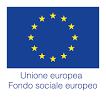 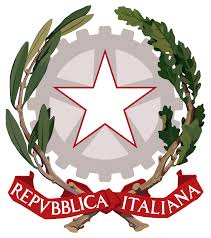 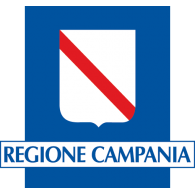 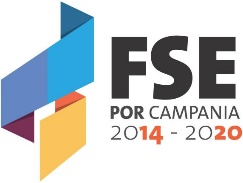 